KLASA: 550-05/24-01/01URBROJ: 2109-16-03-24-1Pleškovec, 27. ožujka 2024.Na temelju članka 4. Zakona o socijalnoj skrbi („Narodne novine“, broj 18/22, 46/22, 119/22, 71/23 i 156/23) i članka 28. Statuta Općine Sveti Juraj na Bregu („Službeni glasnik Međimurske županije“, broj 30/23), Općinsko vijeće Općine Sveti Juraj na Bregu na 19. sjednici održanoj 27. ožujka 2024. godine, donijelo je IZVJEŠĆEo izvršenju Socijalnog programaOpćine Sveti Juraj na Bregu za 2023. godinuČlanak 1.Prihvaća se Izvješće o izvršenju Socijalnog programa Općine Sveti Juraj na Bregu za 2023. godinu.Potpora za opremu za novorođenčadSufinanciranje prijevoza učenika osnovne školeStipendije i školarineSufinanciranje prehrane učenika osnovne školePomoć obiteljima i kućanstvimaIzdaci za dječji vrtić i jasliceEdukacijsko-rehabilitacijski tretmani i pomoć osobama s invaliditetom08. Sufinanciranje najma dvorane za školsku djecuSufinanciranje obveznih udžbenika za osnovnu školu      	10. Sufinanciranje produženog boravka za učenike osnovne škole11.  Subvencioniranje troškova prehrane socijalno potrebitim osobama12. Subvencija za odvoz otpada13. Sufinanciranje najma dvorane za školsku djecuČlanak 2.Ovo Izvješće o izvršenju Socijalnog programa stupa na snagu osmog dana od dana objave u „Službenom glasniku Međimurske županije“.                                                                                                           PREDSJEDNIK                                                                                                           Općinskog vijeća                                                                                                           Anđelko Kovačić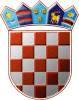 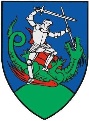 REPUBLIKA HRVATSKAMEĐIMURSKA ŽUPANIJA
OPĆINA SVETI JURAJ NA BREGU
OPĆINSKO VIJEĆEREPUBLIKA HRVATSKAMEĐIMURSKA ŽUPANIJA
OPĆINA SVETI JURAJ NA BREGU
OPĆINSKO VIJEĆER.b.KontoPotpora za opremu za novorođenčadI. izmjene i dopuneIzvršenje2023.01.37217Potpora za opremu za novorođenčad32.200,0032.200,00R.b.KontoSufinanciranje prijevoza učenika osnovne školeI. izmjene i dopuneIzvršenje2023.01.37221Sufinanciranje prijevoza učenika osnovne škole21.500,0025.092,50R.b.KontoStipendije i školarineI. izmjene i dopuneIzvršenje2023.01.37215Stipendije i školarine71.000,0071.172,53R.b.KontoSufinanciranje radnog materijala učenicima osnovnih i srednjih školaI. izmjene i dopuneIzvršenje2023.01.37216Sufinanciranje radnog materijala učenicima osnovnih i srednjih škola30.000,0029.675,00R.b.KontoPomoć obiteljima i kućanstvimaI. izmjene i dopuneIzvršenje2023.01.37212Pomoć obiteljima i kućanstvima(i pomoći umirovljenicima povodom Uskrsnih i Božićnih blagdana te sufinanciranju radnog materijala osnovnoškolskim i srednjoškolskim učenicima)60.000,0056.664,63R.b.KontoIzdaci za dječji vrtić i jasliceI. izmjene i dopuneIzvršenje2023.01.37210Izdaci za dječji vrtić i jaslice200.000,00199.344,48R.b.KontoEdukacijsko-rehabilitacijski tretmani i pomoć osobama s invaliditetomI. izmjene i dopuneIzvršenje2023.01.37213Edukacijsko-rehabilitacijski tretmani i pomoć osobama s invaliditetom5.000,005.014,25R.b.KontoAsistent u nastaviI. izmjene i dopuneIzvršenje2023.01.37214Asistent u nastavi5.000,006.574,29R.b.KontoSufinanciranje obveznih udžbenika za osnovnu školuI. izmjene i dopuneIzvršenje2023.01.37225Sufinanciranje obveznih udžbenika za osnovnu školu4.000,000,00R.b.KontoSufinanciranje produženog boravka za učenike osnovne školeI. izmjene i dopuneIzvršenje2023.01.37220Sufinanciranje produženog boravka za učenike osnovne škole31.200,0031.205,00R.b.KontoSubvencioniranje troškova prehrane socijalno potrebitim osobamaI. izmjene i dopuneIzvršenje2023.01.37229Subvencioniranje troškova prehrane socijalno potrebitim osobama1.000,000,00R.b.KontoSubvencija za odvoz otpadaI. izmjene i dopuneIzvršenje2023.01.37211Subvencija za odvoz otpada10.000,0010.598,09R.b.KontoSufinanciranje najma dvorane za školsku djecuI. izmjene i dopuneIzvršenje2023.01.37222Sufinanciranje najma dvorane za školsku djecu1.000,001.103,76